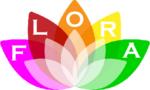 Referat af FLORA bestyrelsesmøde 1. marts 2019Til stede: Birte Nielsen, Britt S. Vilstrup, Michael E. Henriksen, Alexia Sejer, Michael Strangholt, Lizzi EdlichAfbud: Anja S. Hansen, Benny Steen Jensen, Gitte NielsenReferent: BirteValg af referent.Økonomi: Alexia fortæller at saldoen d.d. står på ca. 10.000,- kr. så det består af lidt fra sidste år og kontingent for januar og februar.Dato for generalforsamling: Vi blev enige om at 27/3-19 kl. 12.00 – 13.30 var en god dag. Birte indkalder i Outlook til generalforsamlingen.Forplejning til generalforsamlingen:Flere meldte tilbage, at man så frem til det højt belagte smørrebrød, så vi blev enige om at gentage succesen. Birte bestiller i kantinen, ud fra accepter i Outlook.Dagsorden for generalforsamlingen:Dagsorden blev godkendt og alle meldte tilbage at de gerne fortsætter i bestyrelsen, Birte har tjekket med vores revisorer og suppleanter som tilkendegav, at de også gerne fortsætter, samt at Tomas og Hans også gerne i år vil være dirigent og referent ved generalforsamlingen.Hvad skal vi finde på til 1. halvår/budgettet:Der kom flere rigtig gode forslag på bordet, som vi blev enige om skulle bruges. - Gækkebreve / hygge ved afsløring af afsender- Just Coffee kursus- Besigtigelsestur?- Halloween uhygge- Svampetur m/kaffe o.l. (oktober)- Ragnarock- JuleafslutningBirte har efter mødet, lagt dem ind i budgettet med anslået beløb, og budgettet bliver medsendt referatet, hvor I meget gerne må kommentere.Eventuelt: Vi fik en snak om den fællesjulefrokost, og blev bl.a. enige om at opfordre kollegaer til at melde sig til det fællesjulefrokost udvalg, da der er brug for nye kræfter. Michael og Birte har ikke noget imod at være med igen til næste år, men har helt sikkert brug for 1-2 mere.Næste møde: Ved indkaldelsen af generalforsamlingen, får medlemmerne mulighed for at indsende forslag – hvis der er forslag, så må vi tage et kort møde, men ellers er næste møde generalforsamlingen og efterfølgende har Birte besluttet at vi hellere må have gang i hvem der skal være tovholdere på aktiviteterne, så for at få plads i alles travle kalender, har Birte også indkaldt den 5/4 kl. 10.---------------------------------------------------------------------------------1. halvårs aktiviteter: - 28/2-19 Foredrag ”Svampedyrkning til husbehov” v/Tom Jensen (Miljøvidenskab) (Helle/Birte)- 27/3-19 Generalforsamling m/højt belagt smørrebrød- Gækkebreve / hygge ved afsløring af afsender- Just Coffee kursus- Besigtigelsestur?2. halvårs aktiviteter:- Halloween uhygge- Svampetur m/kaffe o.l. (oktober)- Ragnarock- Juleafslutning